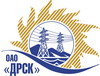 Открытое акционерное общество«Дальневосточная распределительная сетевая  компания»Протокол заседания Закупочной комиссии по вскрытию поступивших на открытый запрос предложений конвертовг. БлаговещенскПРЕДМЕТ ЗАКУПКИ:Способ и предмет закупки: Открытый запрос предложений  лот 1 ««Капремонт ВЛ-10кВ Ф.1 ПС Касаткино».лот 2 «Ремонт  ПС Анновка».Дата и время процедуры вскрытия конвертов: 30.12.2013 г. в 10:00 (время Благовещенское)Основание для проведения закупки: ГКПЗ 2014 г. закупка 2035, 2037 раздел 1.1.Планируемая стоимость закупки в соответствии с ГКПЗ:    Лот № 1 – 1 519 000,00  руб. без учета НДС; Лот № 2 – 796 000,00 руб. без учета НДС.ПРИСУТСТВОВАЛИ:Два члена постоянно действующей Закупочной комиссии ОАО «ДРСК» 2 уровняИнформация о результатах вскрытия конвертов:В адрес Организатора закупки поступило 4 (четыре) заявки на участие в закупке в запечатанных конвертах.Вскрытие конвертов было осуществлено членами Закупочной комиссии 2 уровня.Дата и время начала процедуры вскрытия конвертов с заявками на участие в закупке: 10:15 (время благовещенское) 30.12.2013 г.Место проведения процедуры вскрытия конвертов с заявками на участие в закупке: ОАО «ДРСК» г. Благовещенск, ул. Шевченко 28, 244 каб.Каждый из полученных конвертов на момент его вскрытия был опечатан и его целостность не была нарушена.В конвертах обнаружены заявки следующих Участников закупки:РЕШИЛИ:Утвердить заседания Закупочной комиссии по вскрытию поступивших на открытый запрос предложений конвертов.Ответственный секретарь Закупочной комиссии 2 уровня ОАО «ДРСК»	О.А. МоторинаТехнический секретарь Закупочной комиссии 2 уровня ОАО «ДРСК»	К.В. Курганов№ 113/УР-В30.12.2013№Наименование претендента на участие в конкурсе и его адресПредмет и общая цена заявки на участие в конкурсе(за единицу)лот 1 ««Капремонт ВЛ-10кВ Ф.1 ПС Касаткино»лот 1 ««Капремонт ВЛ-10кВ Ф.1 ПС Касаткино»лот 1 ««Капремонт ВЛ-10кВ Ф.1 ПС Касаткино»1ООО ФСК «Энергосоюз»(г. Благовещенск ул. Нагорная 20/2)2801024906,280101001,1022800518531Предложение: подано 30.12.2013 в 08:45
Цена: 1 500 884,00  руб. без учета НДС (1 771 043,12 рублей с учетом НДС)2ООО «АСЭСС»(г. Благовещенск ул. 50 лет Октября 228)2801063599/280101001/1022800527826Предложение: подано 30.12.2013 в 09:00
Цена: 1 482 382,32  руб. без учета НДС (1 749 211,14 рублей с учетом НДС)лот 2 «Ремонт  ПС Анновка»лот 2 «Ремонт  ПС Анновка»лот 2 «Ремонт  ПС Анновка»1ООО «НЭМО»(пгт. Талакан, дом № 77, кв. 2)2813008320,281301001,1112813000024Предложение: подано 30.12.2013 в 09:15
Цена: 796 000,00 руб. без учета НДС (939 280,00 рублей с учетом НДС)2ООО «Амурские Энергетические Комплексные Системы»(г. Благовещенск ул. Горького. 9 оф. 430)28011689796/280101001/1122801001883Предложение: подано 30.12.2013 в 09:20
Цена: 795 570,00 руб. без учета НДС (938 772,60 рублей с учетом НДС)